FONCTION INVERSEPartie 1 : Définition et allure de la courbe Vidéo https://youtu.be/Vl2rlbFF22Y 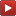 1) DéfinitionDéfinition : La fonction inverse  est définie sur  par  .2) Représentation graphique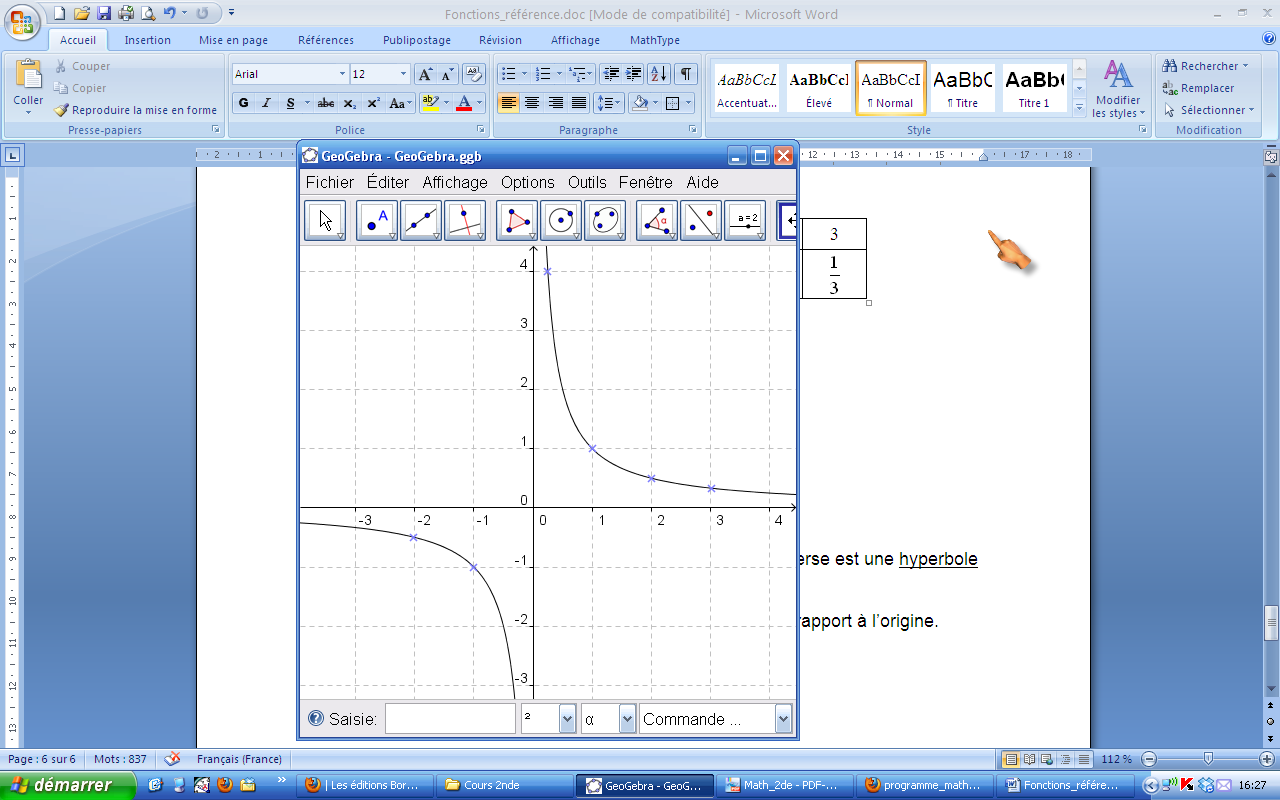 Remarque : La courbe d’équation    de la fonction inverse, appelée hyperbole de centre O, est symétrique par rapport à l’origine.Partie 2 : Dérivée et sens de variation1) DérivéePropriété : La dérivée de la fonction inverse  est définie sur  par  .Démonstration (pour les experts) : Vidéo https://youtu.be/rQ1XfMN5pdk  =  =  =  =  Or :  =  =  Pour tout nombre , on associe le nombre dérivé de la fonction  égal à  .Ainsi, pour tout  de , on a :  .2) VariationsPropriété : La fonction inverse est décroissante sur  et sur . Démonstration :Pour tout  de ,   < 0.Donc  est décroissante sur  et sur .Partie 3 : Comportement de la fonction inverse aux bornes de son ensemble de définition 	1) En On s'intéresse aux valeurs de  lorsque x devient de plus en plus grand.On constate que  se rapproche de 0 lorsque x devient de plus en plus grand.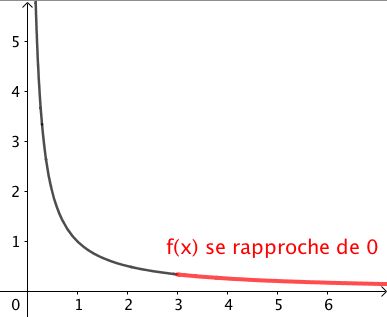 On dit que la limite de f lorsque x tend vers  est égale à 0 et on note : .Graphiquement, pour des valeurs de plus en plus grandes, la courbe de  se rapproche de plus en plus de l’axe des abscisses.	2) En On s'intéresse aux valeurs de  lorsque x devient de plus en plus « grand dans les négatifs »On constate que  se rapproche de 0 lorsque x devient de plus en plus « grand dans les négatifs ».On dit que la limite de  lorsque  tend vers  est égale à 0 et on note : .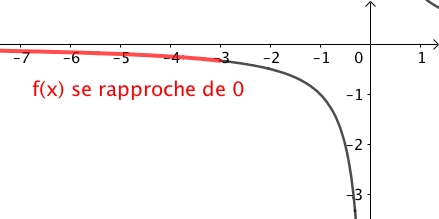 Graphiquement, pour des valeurs de plus en plus « grandes dans les négatifs », la courbe de  se rapproche de plus en plus de l’axe des abscisses.On dit que l’axe des abscisses est une asymptote horizontale à la courbe de la fonction inverse en  et en .	3) Au voisinage de 0L'image de 0 par la fonction  n'existe pas. On s'intéresse cependant aux valeurs de  lorsque x se rapproche de 0.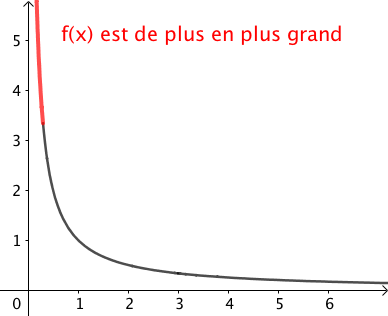 A l'aide de la calculatrice, on constate que : - Pour  :  devient de plus en plus grand lorsque  se rapproche de 0.On dit que la limite de  lorsque  tend vers 0 pour  est égale à  et on note : .Graphiquement, pour des valeurs positives, de plus en plus en proches de 0, la courbe de  se rapproche de plus en plus de l’axe des ordonnées.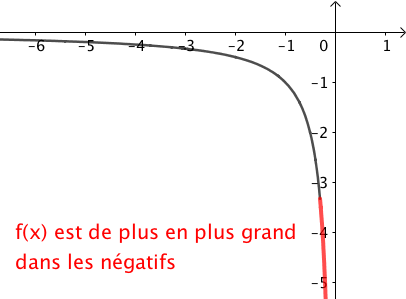 - Pour  :  devient de plus en plus « grand dans les négatifs » lorsque  se rapproche de 0.On dit que la limite de  lorsque  tend vers 0 pour  est égale à  et on note : .Graphiquement, pour des valeurs négatives, de plus en plus en proches de 0, la courbe de  se rapproche de plus en plus de l’axe des ordonnées.On dit que l’axe des ordonnées est une asymptote verticale à la courbe de la fonction inverse.- Si , alors  est décroissante.- Si , alors  est croissante.Méthode : Étudier une fonction obtenue par combinaisons linéaires de la fonction inverse et d’une fonction polynomiale Vidéo https://youtu.be/P3Ui9-Pk8p8Soit la fonction  définie sur  par 1) Calculer la fonction dérivée de .2) Déterminer le signe de  en fonction de .3) Dresser le tableau de variations de .4) Représenter la fonction  dans un repère.Correction1) On a :      Donc :   2) On commence par résoudre l’équation .Soit : Donc : Soit : Et donc :  ou .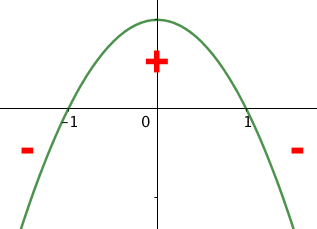  est du signe du numérateur car le dénominateur est positif.Le numérateur est une fonction du second degré représentée par une parabole sont les branches sont tournées vers le bas ( est négatif).Elle est donc d’abord négative (avant ) puis positive (entre  et ) et à nouveau négative (après ).3) On dresse alors le tableau de variations en appliquant le théorème :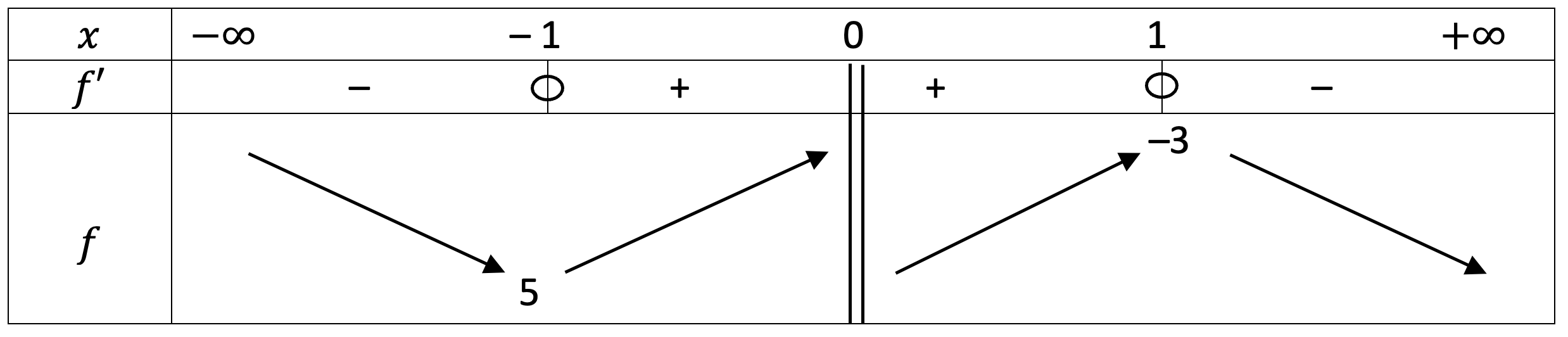 En effet :  4) En testant, pour des valeurs négatives de plus en plus en proches de 0,  devient de plus en plus grand. Pour des valeurs positives,  devient de plus en plus « grand dans les négatifs ».L’axe des ordonnées est une asymptote verticale à la courbe de la fonction .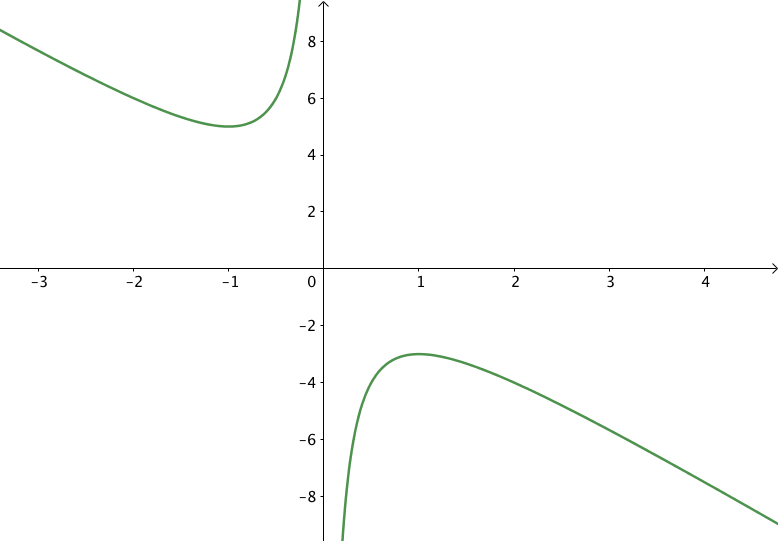 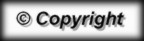 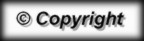 –2–10,25123–0,5–1410,5x51010010000…0,20,10,010,0001?x…-10000-100-10-5?-0,0001-0,01-0,1-0,2x-0,5-0,1-0,01-0,001…0,0010,010,10,5-2-10-100-1000?1000100102